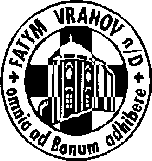 FATYM Vranov nad Dyjí, Náměstí 20, 671 03 Vranov nad Dyjí;515 296 384, email: vranov@fatym.com; www.fatym.comBankovní spojení: Česká spořitelna č.ú.:1580474329/08007. 4. neděle Božího Milosrdenství – sbírka na charitu7,30 Vratěnín – mše svatá 7,30 Štítary – mše svatá 9,00 Plenkovice – mše svatá 9,15 Vranov – mše svatá 10,15 Olbramkostel – mše svatá11,11 Lančov – mše svatá 8. 4. pondělí Velikonočního oktávu – slavnost Zvěstování Páně16,00 Vratěnín – mše svatá 9. 4. úterý – sv. Marie Kleofášova16,00 Uherčice – mše svatá za zemřelé z ubytovny18,06 Štítary – mše svatá 10. 4. středa – sv. Michael de Sanctis7,30 Olbramkostel – mše svatá 17,00 Šumná – svatá půlhodinka 18,00 Lančov – mše svatá19,00 Vranov – fara - setkání nad Biblí 11. 4. čtvrtek – sv. Stanislav16,00 Onšov – mše svatá17,00 Vranov – mše svatá18,00 Šumná – mše svatá12. 4. Pátek – sv. Julius8,00 Vranov – mše svatá16,30 Olbramkostel – mše svatá18,00 Plenkovice – mše svatá18,06 Štítary – mše svatá s přípravou na biřmování13. 4. sobota – sv. Martin I.14,00 Vranov - Křest18,00 Zadní Hamry – mše svatá19,30 Vranov – adorace za kněžská povolání14. 4. Třetí neděle velikonoční 7,30 Vratěnín – mše svatá 7,30 Štítary – mše svatá 9,00 Plenkovice – mše svatá 9,15 Vranov – mše svatá 10,15 Olbramkostel – mše svatá se Křtem11,11 Lančov – mše svatá 11,30 Šumná – mše svatáHeslo: Nedostižný příklad mám, lásku Krista rozjímám. 8. 4. je přeložená slavnost Zvěstování Páně, 12. 4. příprava na biřmování ve Štítarech v 18,06, 13. 4. od 19,30 adorace za kněžská povolání, 15. 4. Vranov v 18,00 Nový Jeruzalém, 20. 4. Vranovská pláž, restaurace Štika v 11,00 svatopetrská mše svatá,13,00 Šumná – žehnání motorek  21. 4. Šumná KD v 15,00 – kulturně zábavné odpoledne. Přinášejte do kostelů naplněné postní pokladničky pro Charitu. 26. 4. Štítary – příprava na biřmování, 1. 5. pěší pouť mužů; 8.5. dívčí pěší pouť